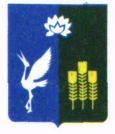 МУНИЦИПАЛЬНЫЙ КОМИТЕТЧкаловского сельского поселенияСпасского муниципального районаПриморского краяРЕШЕНИЕ  11 мая 2022 г.                                  с. Чкаловское 		                                   № 88«О принятии администрацией Чкаловского сельского поселения Спасского муниципального района осуществления части полномочий по решению вопросов местного значения Спасского муниципального района»	Руководствуясь Бюджетным кодексом Российской Федерации, Федеральным законом от 06.10.2003 № 131-ФЗ "Об общих принципах организации местного самоуправления в Российской Федерации", Уставом Чкаловского сельского поселения Спасского муниципального района, муниципальный комитет Чкаловского сельского поселенияРЕШИЛ:Принять с 2022 года следующих полномочий от администрации Спасского муниципального района на исполнение администрации Чкаловского сельского поселения:содержание мест захоронения на 2022 год.Настоящее решение вступает в силу с момента его официального опубликования в газете «Родные просторы» и размещения на сайте администрации Чкаловского сельского поселения.Глава Чкаловского сельского поселения                                                  А.Я.ТахтахуновПредседатель муниципального комитетаЧкаловского сельского поселения                                                                   О.А.Ухань 